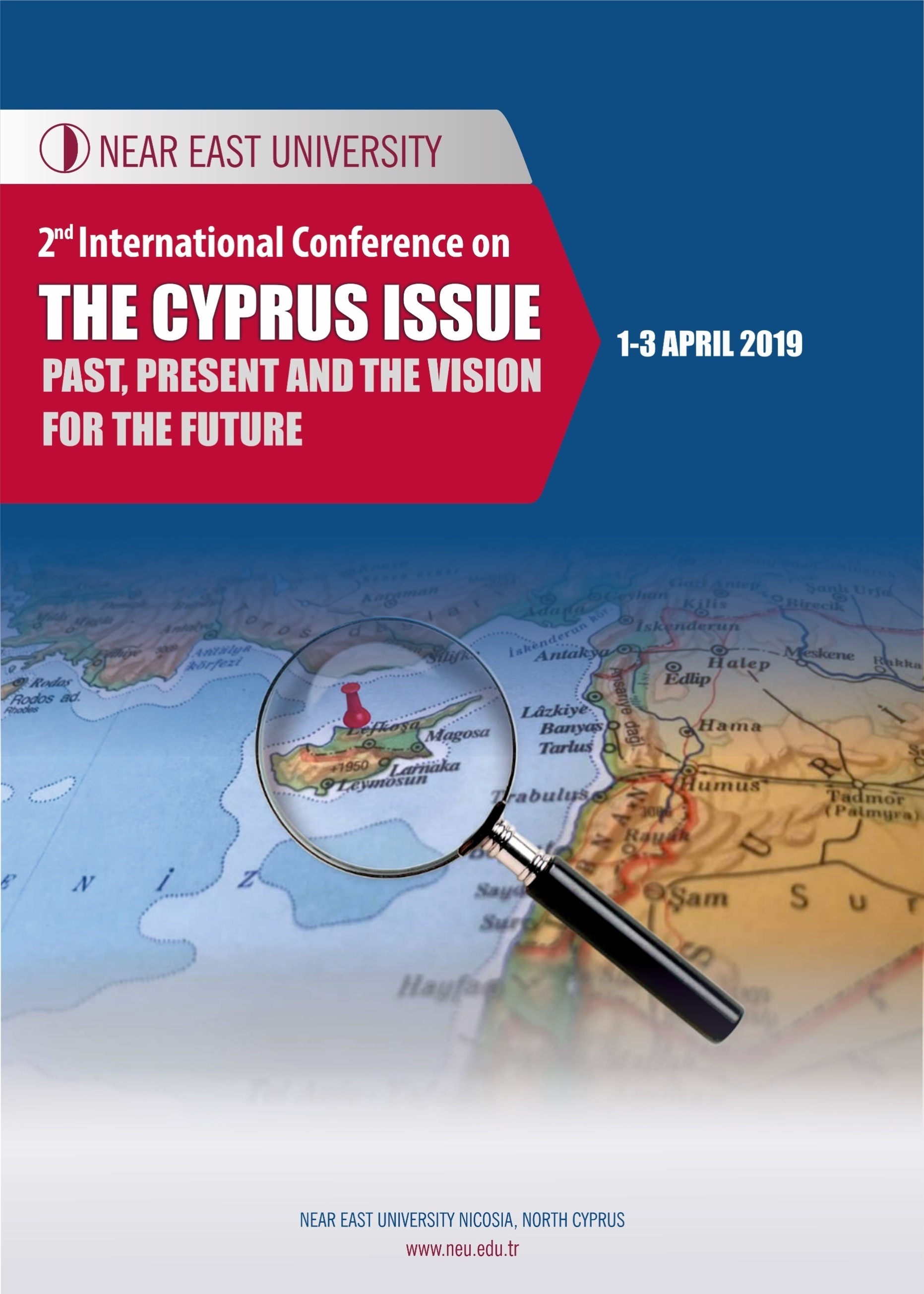 Day 1: April 1St 20199.30: Opening CeremonyOpening speeches:President of the Conference:		Professor Dr Hüseyin GökçekuşHonorary President of the Conference:	Assoc. Prof. Dr İrfan GünselHE Ambassador  				Çağatay Erciyes 10.00-12.00: Keynote SpeechesRetired Rear Admiral Cem GÜRDENİZ - Turkey"Anavatan, Mavi Vatan ve KKTC'nin Jeopolitik Bütünlüğü / The geopolitical integrity of Homeland, Blue Homeland and TRNC"Prof. Dr. Necdet PAMİR - Turkey"Doğu Akdeniz ve Kıbrıs Ekseninde Enerji ve Jeopolitik/ Energy and Geo-politics in the axis of Eastern Mediterranean and Cyprus"Prof. Dr. Hakan KARAN- Turkey “Doğu Akdeniz’deki Anlaşmazlığın Yasal Analizi”/ Legal Analysis of the Dispute in the Eastern Mediterranean Sea”4.   Assoc. Prof. Dr. Hüseyin IŞIKSAL – TRNC“Tanınmaya giden Yol: Kıbrıs Türkü’nün Self-determinasyon ve Egemenlik haklarının Yasal ve Siyasi Dayanağı”/ “The Road to Recognition: The Legal and Political Basis of Turkish Cypriot’s Right of Self- Determination and Sovereignty”Lunch Break: 12.00-13.3013.30-15.00 Session 2: Energy Security of Hydrocarbon and Dispute in the Eastern MediterraneanKeynote Speech:Prof Dr Anne Klebes – PELISSIER - France“Doğu Akdeniz, Kıbrıs’ta Hidrokarbon kaynaklarının Bulunuşu ve Siyasi Görünüm”/ “Political Outlook of the Discovery of Hydrocarbon Resources in the Eastern Mediterranean Cyprus”Moderator: Prof.Dr. Haluk Kabaalioğlu1.   Prof Dr Hakan BERUMENT- Turkey“Doğu Akdeniz Doğal Gaz Kaynakları ve Alternatif Yapılar: Bir Ekonomik Sürdürülebilirlik Çalışması”/ “Eastern Mediterranean Natural Gas Resources and Fiscal Structure: An Economic Viability Study”2.   Assoc. Prof. Dr. İhsan TAYHANİ - TRNC“Doğu Akdeniz’in Türkiye ve Kıbrıs açısından Önemine Yatay-Kesitsel bir Bakış”/ “A Cross-Sectional Looking at Importance of Eastern Mediterranean in Respect of Turkey and Cyprus”3.   Prof. Dr. Hüseyin GÖKÇEKUŞ and Assist. Prof. Dr. Yousef KASSEM - TRNC“Uluslararası Anlaşmazlıklarda Enerji Güvenliği: Doğu Akdeniz’in Durumu/ “Energy security on the international conflict: the case of Eastern Mediterranean” Coffee Break: 15.00-15.1515.15-17.00 Session 3: Cyprus in Historical Perspective Keynote Speech: Prof. Dr. Rauf VERSAN - Turkey“Kıbrıs Uyuşmazlığının Gerçekleri”/ “The Reality of the Cyprus Issue”Moderator: Assoc. Prof. Dr. İhsan TAYHANİProf. Dr. Ömer TURAN- Turkey“Kıbrıs’ta Protestan Misyonları”/ “Protestant Missions in Cyprus” Prof. Dr. Mehmet DEMİRYÜREK- Turkey“Birinci Dünya Savaşı’nın Kıbrıs’taki Mirası”/ “The Inheritence of the Great War on Cyprus”  3.  Assoc. Prof. Dr. Nazım BERATLI – TRNCCyprus: “Kavramsal bir Tartışma”/ “A Conceptual Debate”Day 2: April 2nd 20199.00 Keynote Speech:Tahsin ERTUĞRULOĞLU, Ex Foreign Minister of TRNC“Bir Ada, İki Devlet”/ “One Island, Two States”.9.30-11.00 Session 4: Cyprus Question and Solution AlternativesModerator: Assoc.Prof.Dr. Hüseyin IşıksalProf. Dr. Hasan ÜNAL - Turkey“Dört Yol Kavşağındaki Kıbrıs Sorunu: Uzun süreli görüşmelerin federasyon mu iki-devletli çözüm olarak mı sürdürülmesi”/  “The Cyprus Question at a Crossroads: to carry on with protracted negotiations for a federation or a two state solution.”Dr. Murat ASLAN - TurkeyKıbrıs, Enerji ve Güvenlik / Cyprus, Energy and Security.Yusuf KANLI - TRNC “Federasyon neden Uygulanabilir bir Çözüm Değildir?”/ “Why Federation is not a Viable Solution?”Şakir Mehmet ALEMDAR – United Kingdom “Kıbrıs’ın Siyasi/Tarihi Bağlamında Federal bir Ortaklık Uygulanabilir ve Sürdürülebilir Olabilir mi”/  Is a Federal Partnership Feasible and Sustainable in the Political/Historical Context of Cyprus?11.00-11.15 Coffee Break11:15-12:45 Session 5: Keynote SpeechesRetired Rear Admiral Ali Deniz KUTLUK - Turkey"Kıbrıs Sorununun geleceği ; Paradigma değişikliğini kapsayan yeni bir vizyon zamanı / Future of the Cyprus Issue ; time for a new vision embracing a paradigm shift."Retired Rear Admiral Mustafa ÖZBEY - Turkey"Yaşanan gelişmeler karşısında, KKTC için geleceğin inşaası / Building the future for the TRNC in the face of recent developments"Retired Vice Admiral Kadir SAĞDIÇ - Turkey"ANNAN Planından Günümüze Kıbrıs sorununun süregelen ve değişen Parametreleri / Ongoing and changing parameters of the Cyprus Issue Since Annan Plan."Lunch Break: 12.45-14.0014.00-15.30 Session 6: Keynote Speeches:1. Prof. Dr. Tareq ISMAEL - Canada “Doğu Akdeniz’de ABD Dış Politikası ve Pax-Amerikana”/ The US Foreign Policy in the Eastern Mediterranean and Pax-AmericanaProf. Dr. Mustafa KİBAROĞLU – Turkey“Kıbrıs’ın Türkiye için Stratejik Önemi” “Strategic Significance of Cyprus for Turkey”Prof. Dr. Sertaç Hami Başeren –Turkey3. Prof. Dr. Sanem BAYKAL - Turkey“Kıbrıs Meselesi ve Türkiye-Avrupa Birliği İlişkilerinin Geleceği” “The Cyprus Issue and The Future Prospects of Turkey-EU Relations” 15.30-17.00 Session 7: Cyprus and TurkeyModerator: Retired Rear Admiral Mustafa ÖZBEYAssoc. Prof. Dr. Mehmet Nesip ÖĞÜN - TRNCKıbrıs ve AB Sınır Güvenliği Politikaları / Cyprus and EU Border Security PoliciesYusuf ALABARDA - TurkeyDoğu Akdeniz’de Küresel Minotaurus’a Karşı Türkiye’nin Mücadelesi / Turkey’s Struggle Against Global Minotaurus at Eastern Mediterranean 3.   Prof. Dr. Hüseyin GÖKÇEKUŞ and Assist. Prof. Dr. Yousef KASSEM - TRNC“Türkiye-Kuzey Kıbrıs-Komşu Ülkeler: Barış Suyu Projesi”/ “Turkey- North Cyprus- Neighbours Countries: Peace Water Project”4.   Assoc. Prof. Dr. Elif ÇOLAKOĞLU – Turkey“Kuzey Kıbrıs Türk Cumhuriyeti ve Su Tedariği Projesi ve Son Gelişmeler”/ The Turkish Republic of Northern Cyprus Water Supply Project and Recent DevelopmentsDay 3:  April 3rd 2019Session 8: 9.00-10.30: Keynote SpeechesProf. Dr. Hüseyin BAĞCI- Turkey“AB ve Türkiye’nin Güvenliğindeki Kıbrıs’ın Yeni Rolü”/ “The Role of importance of Cyprus in the new security of the EU and Turkey”2. Prof. Dr. Mustafa KİBAROĞLU – Turkey“Kıbrıs’ın Türkiye için Stratejik Önemi” “Strategic Significance of Cyprus for Turkey”3. Prof Dr. Soyalp TAMÇELIK- Turkey“ Geo-fobic açıdan Doğu akdeniz’deki Yunan Politikası ve Siyasi Etkinliklerinin analizi “Analysis of Greek Policy’s Activities and Political Action in the Eastern Mediterranean From the aspect of Geo-phobia” Coffee Break: 10.30-10.45 Session 9: 10.45-12.45 Cyprus in Regional ContextKeynote Speech:Emeritus Professor Rusen ERGEÇ – Universities of Brussels and Luxembourg “İki parçalı federalizm: Belçika deneyimi”/ "Federalism with two components: Belgian experience"Moderator: Prof. Dr. Özay MEHMET1.  Assoc. Prof. Dr. Zeliha KHASHMAN – TRNC “Üçüncü Tarafların Uzlaştırma Süreçlerindeki Rolü: Kıbrıs’ın Durumu”/  Role of Third Parties in the Mediation Process- Cyprus Case2.    Assoc. Prof. Dr. Nur KÖPRÜLÜ TRNC“Kıbrıs Sorunun Yeniden Değerlendirilmesi: Yerel Dinamilkler ve Bölgesel Zorluklar”/ “Revisiting Cyprus Question Domestic Dynamics amid Regional Challenges”3.   Assoc. Prof. Dr. Çiğdem NAS-Turkey“AB ve Türkiye-AB İlişkileri’ne ilişkin Kıbrıs Sorunu”/ “The Cyprus Issue with respect to the EU and Turkey-EU Relations”12.45-14.00 Lunch Break Session 10: 14.00-15.00: Future of Cyprus Keynote Speech: Prof. Dr Özay MEHMET – Canada“Ekonomik Federalizm: Kıbrıs’ın Geleceğinde Güç-Paylaşımı ve İş-Birliği”/  “Economic Federalism: Power-sharing or Cooperation in a Future Cyprus?”     Moderator: Prof. Dr. Soyalp TamçelikAssoc. Prof. Dr. Murat TÜZÜNKAN –TRNC“Anastasiades’in son söylemleri ışığında Kıbrıs sorunu.” “Cyprus Problem in the light of Anastasiades’s new discourses.” Dr. Gözde Kılıç YAŞIN-TurkeyFuture of the Cyprus Issue: Alternative settlement options within the context of regional and international dynamics / Kıbrıs Meselesinin Geleceği: Bölgesel ve Uluslararası Dinamikler Bağlamında Alternatif Uzlaşı Seçenekleri Prof.Dr Hüseyin GÖKÇEKUŞ, Asst. Prof Dr Ahmet ERTUGAN - TRNC“Küçük Bir Adada Yüksek Öğrenim Sanayisinin Hızlı Büyümesindeki Küresel Düşünmenin Etkisi: ‘Adada Kıtalı Gibi Yaşamak!’ “The Global Thinking Effect on the Rapid Growth of Higher Education Industry on a Small Island: Living on an Island as Though Continental! Assist. Prof. Dr. Ayşe Gözde KOYUNCU, Tijen ZEYBEK - TRNC “Kıbrıs: Barış’ın kendisi Barış Görüşmelerinden Daha Önemlidir”/ “Cyprus: The Peace Itself is More Important Than Peace Negotiations”15.30-17.00 Session 11: Cyprus in Tourism, Law, Media, and International OrganizationsKeynote Speech:Prof. Dr. Mehmet ÇAĞLAR - TRNC“Kıbrıs Avrupa Konseyi Tarihi Süreci ve Kuzey Kıbrıs’ın Avrupa Konseyi ile İlişkileri/ Cyprus and North Cyprus Relating with the Council of Europe.” Moderator: Assoc. Prof. Dr. Nesip ÖĞÜN1.  Prof. Dr. Ibrahim BENTER     “Evkaf’ın Dünü, Bügünü ve Yarını/ Past, Present, and Future of Cyprus Foundations Administration (Evkaf)”  Prof. Dr. Hüseyin GÖKÇEKUŞ, Prof. Dr. Seval SÖZEN, Prof. Dr. Derin ORHON, Gözde OĞUZ -TRNC“Kuzey Kıbrıs’ta Turizmin Kültürel ve Ekonomik Gelişmenin Hızlandırılması: Sınırlamalar ve Fırsatlar”/ “Boosting Tourism Related Cultural Economic Development in Northern Cyprus – Constraints & Opportunities” Özer KANLI-TRNC“Medya ve Kıbrıs Konusu”/ “Media and the Cyprus Issue” Fahri ZIHNI – United Kingdom“Kuzey Kıbrıs: Ambargolar ve Hukuk”/ “North Cyprus embargoes and the law17.00 Closing Ceremony and Closing SpeechesPresident of the Conference:		Professor Dr Hüseyin Gökçekuş